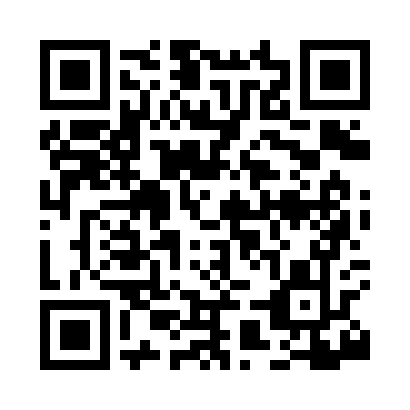 Prayer times for Kamas, Utah, USAMon 1 Jul 2024 - Wed 31 Jul 2024High Latitude Method: Angle Based RulePrayer Calculation Method: Islamic Society of North AmericaAsar Calculation Method: ShafiPrayer times provided by https://www.salahtimes.comDateDayFajrSunriseDhuhrAsrMaghribIsha1Mon4:205:581:295:299:0010:382Tue4:205:591:295:299:0010:383Wed4:215:591:305:299:0010:384Thu4:226:001:305:298:5910:375Fri4:236:011:305:298:5910:376Sat4:246:011:305:298:5910:367Sun4:246:021:305:298:5810:368Mon4:256:021:305:308:5810:359Tue4:266:031:315:308:5810:3410Wed4:276:041:315:308:5710:3411Thu4:286:051:315:308:5710:3312Fri4:296:051:315:308:5610:3213Sat4:306:061:315:308:5610:3114Sun4:326:071:315:298:5510:3015Mon4:336:081:315:298:5410:2916Tue4:346:081:315:298:5410:2817Wed4:356:091:315:298:5310:2718Thu4:366:101:315:298:5210:2619Fri4:376:111:325:298:5210:2520Sat4:396:121:325:298:5110:2421Sun4:406:131:325:298:5010:2322Mon4:416:131:325:298:4910:2223Tue4:426:141:325:288:4910:2024Wed4:446:151:325:288:4810:1925Thu4:456:161:325:288:4710:1826Fri4:466:171:325:288:4610:1627Sat4:476:181:325:278:4510:1528Sun4:496:191:325:278:4410:1429Mon4:506:201:325:278:4310:1230Tue4:516:211:325:268:4210:1131Wed4:536:221:315:268:4110:09